BESLENME DOSTU OKUL PROJESİ OKUL GENELİ MANAV ETKİNLİĞİHalime Bulduk İlkokulu olarak öğrencileri meyve yemeye özendirmek meyvenin faydalarına dikkat çekmek amacıyla 13.12.2017 Çarşamba günü manav etkinliğimizi gerçekleştirdik. Okul koridorlarına görevli öğrenciler tarafından manav tezgahları kuruldu.  , koridorlara pazar yeri  havası verildi. Öğretmenler de öğrencileri teşvik etmek amacıyla meyve tezgahlarını ziyaret ettiler. Diğer sınıflardan öğrenciler manav tezgahlarına  giderek meyve alışverişi yaptılar. Öğrenciler daha sonra aldıkları meyveleri yediler.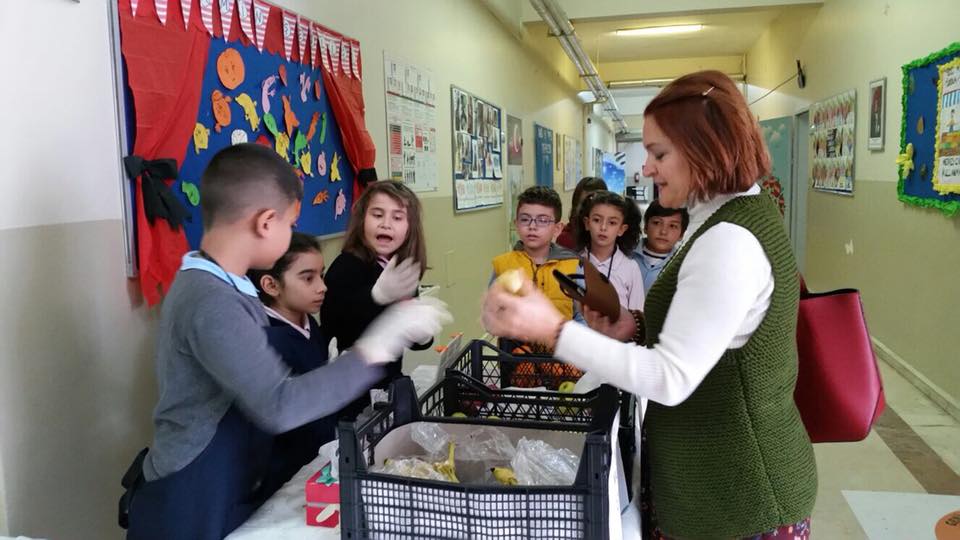 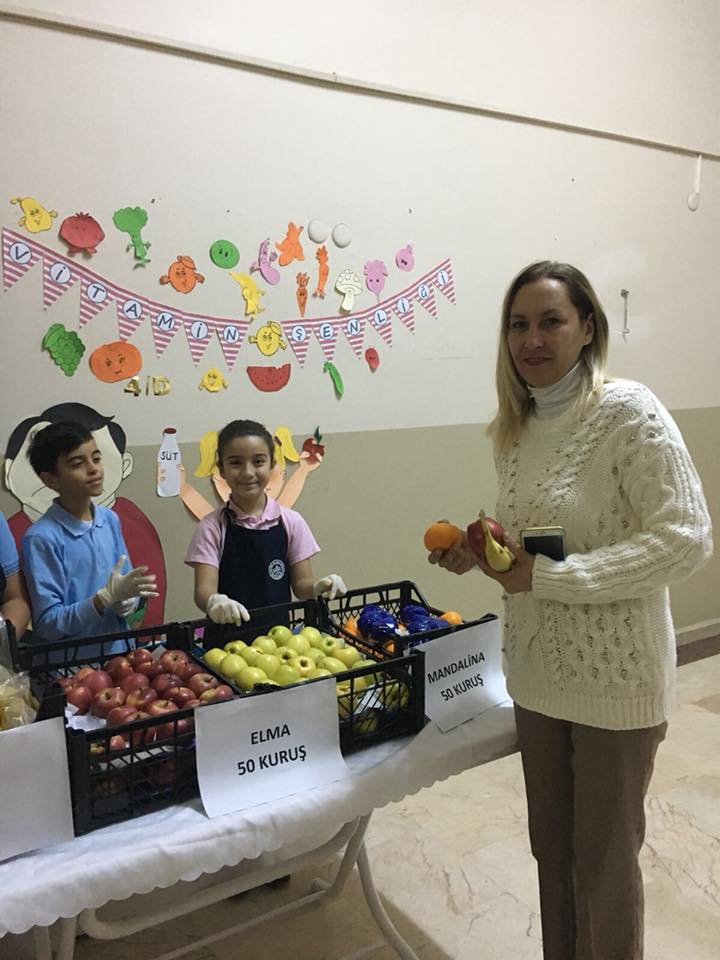 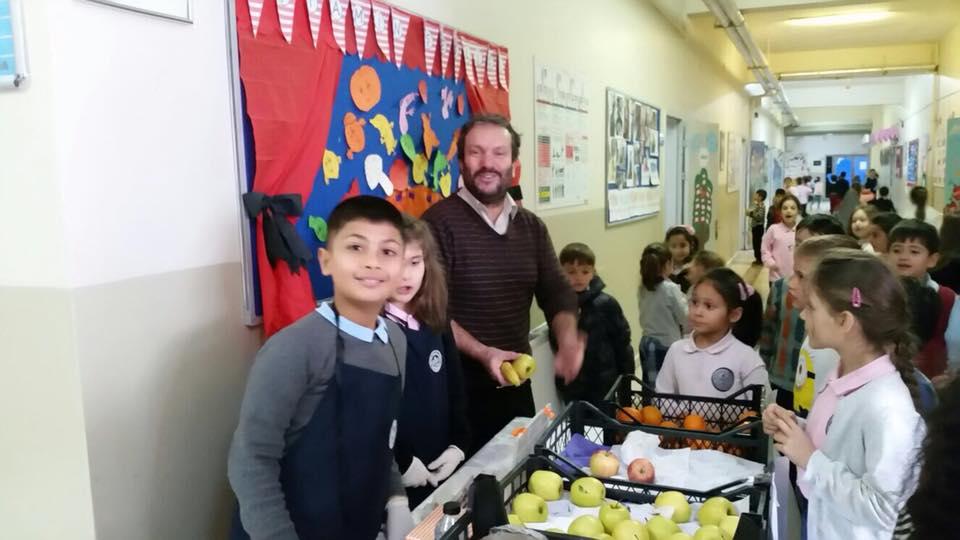 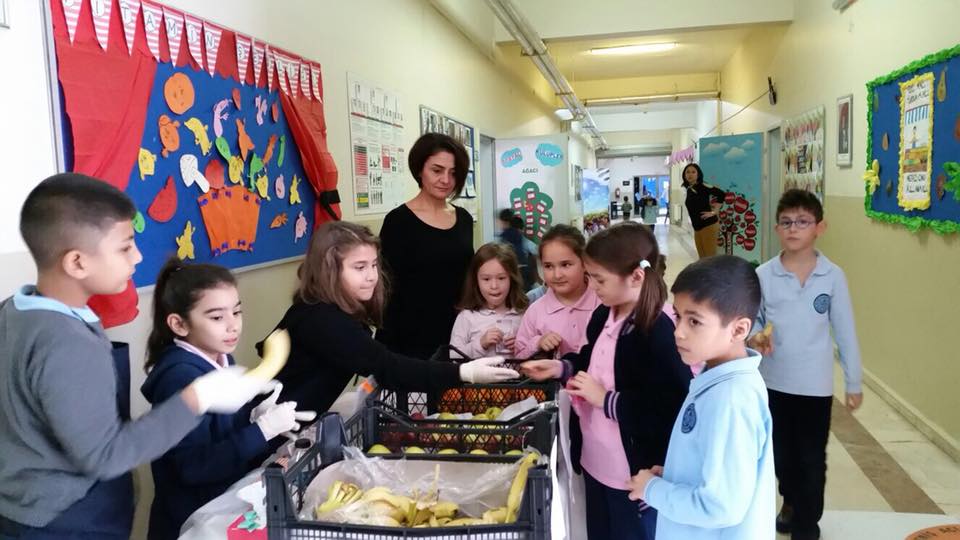 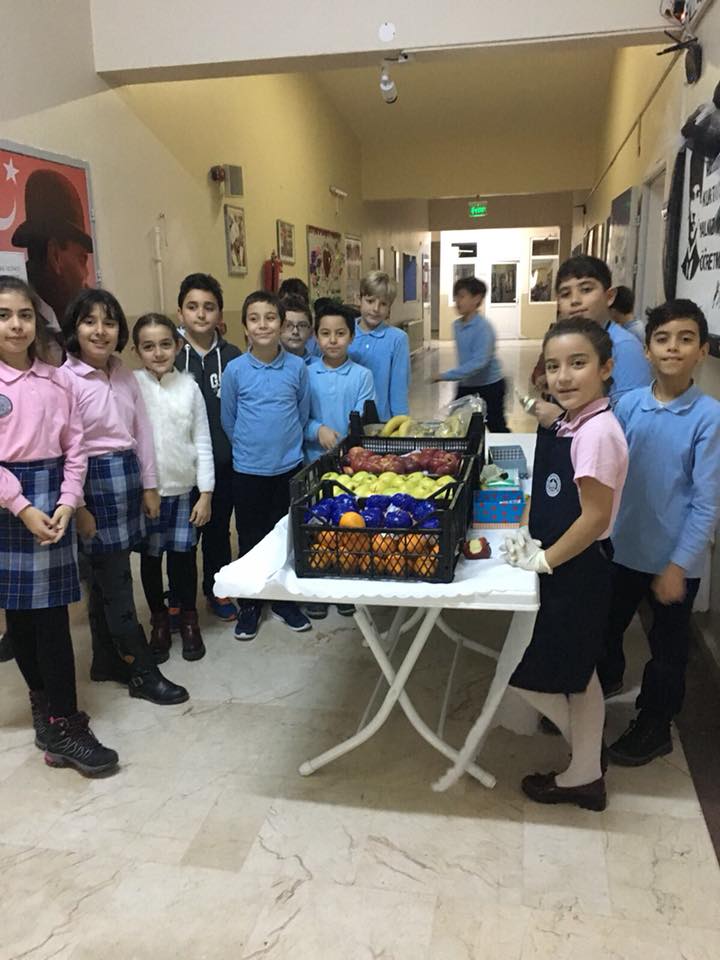 